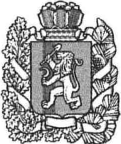 АДМИНИСТРАЦИЯ БЕЛЯКИНСКОГО СЕЛЬСОВЕТА БОГУЧАНСКОГО РАЙОНА                                КРАСНОЯРСКОГО КРАЯПОСТАНОВЛЕНИЕ15.07.2020г.                                           п. Беляки                                                               № 18-П Об утверждении отчета об исполнении Бюджета Белякинского сельсоветаза 2 квартал 2020гВ соответствии со ст. 64  Устава Белякинского сельсовета Богучанского района, п. 5 ст. 264.2 Бюджетного кодекса Российской Федерации,  ст. 29 «Положения о бюджетном процессе в Белякинском сельсовете» утвержденного решением Белякинского сельского Совета депутатов от 04.10.2013г.  №  23-24ПОСТАНОВЛЯЮ:1. Утвердить отчет об исполнении бюджета Белякинского сельсовета за 6 месяцев 2020 года согласно приложению.2. Контроль за исполнением настоящего постановления оставляю за собой.3.Настоящее постановление вступает в силу со дня опубликования в газете «Депутатский вестник» и подлежит размещению на официально сайте Белякинского сельсовета.Глава Белякинского сельсовета                                                                              В.А.Паисьева